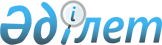 Об утверждении Правил профилактики травли (буллинга) ребенкаПриказ Министра просвещения Республики Казахстан от 21 декабря 2022 года № 506. Зарегистрирован в Министерстве юстиции Республики Казахстан 21 декабря 2022 года № 31180.      В соответствии с подпунктом 46-26) статьи 5 Закона Республики Казахстан " Об образовании" ПРИКАЗЫВАЮ:Утвердить Правила профилактики травли (буллинга) ребенка согласно приложению к настоящему приказу.Комитету по охране прав детей Министерства просвещения Республики Казахстан в установленном законодательством Республики Казахстан порядке обеспечить:государственную регистрацию настоящего приказа в Министерстве юстиции Республики Казахстан;размещение настоящего приказа на интернет-ресурсе Министерства просвещения Республики Казахстан после его официального опубликования;       3) в течение десяти рабочих дней после государственной регистрации настоящего приказа представление в Юридический департамент Министерства просвещения Республики Казахстан сведений об исполнении мероприятий, предусмотренных подпунктами 1), 2) настоящего пункта.Контроль за исполнением настоящего приказа возложить на курирующего вице-министра просвещения Республики Казахстан.Настоящий приказ вводится в действие по истечении десяти календарных дней после дня его первого официального опубликования.      Министр просвещенияА. Аймагамбетов Республики Казахстан       "СОГЛАСОВАН" Министерство информации и общественного развития Республики Казахстан      "СОГЛАСОВАН"Министерство здравоохраненияРеспублики Казахстан      "СОГЛАСОВАН"Министерство трудаи социальной защиты населенияРеспублики Казахстан      "СОГЛАСОВАН"Министерство внутренних делРеспублики КазахстанУтверждены приказомМинистр просвещенияРеспублики Казахстан от 21 декабря 2022 года № 506Правила профилактики травли (буллинга) ребенкаГлава 1. Общие положенияНастоящие Правила профилактики травли (буллинга) ребенка (далее – Правила) разработаны в соответствии с подпунктом 46-26) статьи 5 Закона Республики Казахстан "Об образовании" и определяют порядок деятельности по профилактике травли (буллинга) ребенка.В настоящих правилах использованы следующие основные понятия:      1) травля (буллинг) ребенка – систематические (два и более раза) действия унизительного характера, преследование и (или) запугивание, в том числе направленные на принуждение к совершению или отказу от совершения какого-либо действия, а равно те же действия, совершенные публично или с использованием средств массовой информации и (или) сетей телекоммуникаций (кибербуллинг);социальная реабилитация – комплекс мер, осуществляемый органами и учреждениями системы профилактики правонарушений, безнадзорности и беспризорности среди несовершеннолетних, направленных на правовое, социальное, физическое, психическое, педагогическое, моральное и (или) материальное восстановление несовершеннолетнего, находящегося в трудной жизненной ситуации;социальная адаптация – процесс активного приспособления ребенка, находящегося в трудной жизненной ситуации, к условиям социальной среды путем усвоения и восприятия ценностей, правил и норм поведения, принятых в обществе, а также процесс преодоления последствий психологической и (или) моральной травмы;законные представители ребенка – родители, усыновители (удочерители), опекун, попечитель, патронатный воспитатель, приемные родители, другие заменяющие их лица, осуществляющие в соответствии с законодательством Республики Казахстан заботу, образование, воспитание, защиту прав и интересов ребенка.Глава 2. Порядок проведения профилактики травли (буллинга) ребенкаАдминистрация организации образования обеспечивает деятельность по профилактике и предупреждению травли (буллинга) ребенка и создает условия в образовательной среде, направленные на формирование уважения прав и интересов участников образовательного процесса, культуры нулевой терпимости к травле (буллингу) ребенка.Руководитель организации образования в целях профилактики травли (буллинга) ребенка ежегодно к началу учебного года утверждает план по профилактике травли (буллинга) ребенка (далее – План). План включает сроки, формы завершения, ответственных лиц и следующие мероприятия по:повышению осведомленности обучающихся и воспитанников, педагогов, законных представителей ребенка в вопросах профилактики травли (буллинга) и предупреждению 	травли 	(буллинга) 	путем 	проведения информационно-разъяснительной работы (беседа, правовой всеобуч, классные часы, родительские собрания, внеурочные мероприятия и другие) не противоречащих интересам обучающихся и воспитанников не реже 1 (одного) раза в четверть;повышению профессиональной компетентности педагогов в учебно-воспитательной работе через их участие в обучающих семинарах ( вебинарах), семинар-тренингах, мастер-классы, коучингах, конференциях, форумах, панельных дискуссия;информированию (письменной и (или) устной форме) обучающихся и воспитанников, законных представителей ребенка, о недопустимости травли ( буллинга) ребенка;незамедлительному реагированию на признаки травли (буллинга) в отношении обучающихся и воспитанников в случае ее выявления;оказанию обучающимся и воспитанникам социальной, психолого-педагогической помощи педагогами-психологами, социальными педагогами с регистрацией в журнале учета консультаций педагога-психолога в соответствии с формой в приложении 4 к приказу Министра образования и науки Республики Казахстан от 6 апреля 2020 года № 130 "Об утверждении Перечня документов, обязательных для ведения педагогами организаций дошкольного воспитания и обучения, среднего, специального, дополнительного, технического и 	профессионального, 	послесреднего 	образования, 	и 	их 	формы" 	( зарегистрирован в Реестре государственной регистрации нормативных правовых актов под № 20317);проведению мониторинга воспитательного процесса и условий образовательной среды на предмет соблюдения прав и интересов обучающихся и воспитанников, обеспеченности ресурсами для их обучения, воспитания и безопасного нахождения в организациях образования;рассмотрению на заседаниях коллегиальных органов управления организацией образования с привлечением родительского комитета вопроса предупреждения и профилактики травли (буллинга) среди обучающихся и воспитанников.По согласованию с администрацией организации образования к работе по профилактике травли (буллинга) ребенка привлекаются представители родительской общественности, заинтересованных государственных органов и организаций, неправительственных организаций, деятельность которых не противоречит защите прав участников образовательного процесса.Информация о проведенной работе направляется:      1) по подпунктам 1), 3), 4), 5) пункта 4 – заместителем директора по воспитательной работе организации образования первому руководителю;       2) по подпунктам 2), 6) и 7) пункта 4 – администрацией организации образования управлению образования области, города республиканского значения, столицы, района (города областного значения) (далее – местный исполнительный орган в сфере образования).Глава 3. Порядок приема информации о травле (буллинге) ребенка и действий по выявлению признаков травли (буллинга) ребенка и реагирования на нихПри поступлении информации о факте травли (буллинга) ребенка в местный исполнительный орган в сфере образования либо в организацию образования информация регистрируется ответственным лицом в журнале учета информации о травле (буллинге) ребенка.Поступившая информация о травле (буллинге) ребенка в течение 1 (одного) дня доводится до руководителя местного исполнительного органа в сфере образования либо организации образования.При поступлении информации о травле (буллинге) ребенка в организацию образования заместитель руководителя организации образования по воспитательной работе:формирует первичную информацию об участниках травли (буллинга) ребенка со дня поступления информации, включающую:      фамилию, имя, отчество (при его наличии) ребенка (членов семьи);       место проживания;      общую характеристику ребенка по месту учебы;      письменное пояснение классного руководителя, куратора, участников травли (буллинга) ребенка (педагога) и (или) законных представителей ребенка;в течение 1 (одного) рабочего дня после поступления информации проводит беседу с ребенком, подвергшемся травле (буллингу), с инициатором/ зачинщиком травли (буллинга), их законными представителями с привлечением классного руководителя, педагога-психолога;принимает меры по мирному урегулированию конфликта, связанного с травлей (буллинга) ребенка;при наличии медицинских показаний содействует оказанию медицинской помощи детям, пострадавшим от травли (буллинга), в соответствии со стандартами оказания медицинской помощи;в течение 1 (одного) рабочего дня после проведения беседы передает информацию о результатах проведенной работы руководителю организаций образования.      10. При поступлении информации в местный исполнительный орган в сфере образования:в течение 1 (одного) рабочего дня проводит регистрацию поступившей информации в соответствии с пунктом 1 статьи 64 Административного процедурно-процессуального кодекса Республики Казахстан от 29 июня 2020 года;на основе собранных данных в течение 2 (двух) рабочих дней принимает решение о признании или не признании травли (буллинга) ребенка;       3) при принятии решения о признании травли (буллинга):       по согласованию с законными представителями ребенка принимает решение о социальной реабилитации несовершеннолетнего, подвергшегося травле ( буллингу), и о социальной адаптации несовершеннолетнего инициатора/ зачинщика травли (буллинга);      в течение 1 (одного) рабочего дня информирует вышестоящий орган образования;      не позднее 2 (двух) дней передает информацию о принятом решении и данные о ребенке в организацию образования по месту его обучения;принимает меры по урегулированию инцидента, связанного травлей (буллинга) ребенка, путем привлечения медиатора с согласия законных представителей ребенка, инициатора/зачинщика травли (буллинга), и ребенка, подвергшегося травле (буллингу);принимает решение о прекращении травли (буллинга) ребенка при условииустранения нарушения его прав и законных интересов.Законные представители ребенка, подвергшегося травле (буллингу), а также инициатора/зачинщика травли (буллинга) при не согласии с решением местного исполнительного органа в сфере образования обжалуют его в соответствии с пунктом 5 статьи 91 Административного процедурно-процессуального кодекса Республики Казахстан от 29 июня 2020 года.Организация образования после получения решения о социальной реабилитации несовершеннолетнего, подвергшегося травле (буллингу), и о социальной адаптации несовершеннолетнего, инициатора/зачинщика травли ( буллинга):      1) осуществляет психологическую поддержку участников травли (буллинга) ребенка через разработку индивидуального плана работы, который включает меры по социальной реабилитации ребенка, подвергшегося травле (буллингу), и социальной адаптации инициатора/зачинщика травли (буллинга) в соответствии с приказом и.о. министра просвещения Республики Казахстан от 25 августа 2022 года № 377 "Об утверждении Правил деятельности психологической службы в организациях среднего образования" (зарегистрирован в Реестре государственной регистрации нормативных правовых актов под № 29288);       2) осуществляет постановку на внутришкольный учет ребенка, инициатора/ зачинщика травли (буллинга), и мониторинг его исправления;      3) при отсутствии положительных изменений в поведении ребенка в течение 6 месяцев со дня постановки на внутришкольный учет направляет материалы в комиссию по делам несовершеннолетних и защите их прав (далее – КДН) для рассмотрения и вынесения рекомендаций.КДН осуществляет меры по защите и восстановлению прав и законных интересов ребенка, выявлению и устранению причин и условий, способствующих совершению правонарушений среди несовершеннолетних, защите несовершеннолетних от насилия и жестокого обращения, антиобщественных действий среди несовершеннолетних в соответствии с постановлением Правительства Республики Казахстан от 11 июня 2001 года № 789 "Об утверждении Типового положения о деятельности Комиссии по делам несовершеннолетних и защите их прав" (зарегистрирован в Реестре государственной регистрации нормативных правовых актов под № 9123).При обращении детей, пострадавших от травли (буллинга), за медицинской помощью организация здравоохранения:регистрирует в соответствии с формой учетной документации в области здравоохранения, утвержденной приказом исполняющего обязанности министра здравоохранения Республики Казахстан от 30 октября 2020 года № ҚР ДСМ-175/ 2020;проводит визуальный осмотр ребенка;оказывает медицинскую помощь детям, пострадавшим от травли (буллинга), в соответствии со стандартами оказания медицинской помощи.      15. Организации образования, здравоохранения, социальной защиты при факте травли (буллинга) ребенка незамедлительно в письменном виде информируют:      1) местный исполнительный орган в сфере образования;       2) организацию образования по месту обучения ребенка;       3) органы внутренних дел (далее - ОВД).      16. При обращении законного представителя ребенка, пострадавшего от травли (буллинга), ОВД:рассматривают поступившее обращение и проводят проверку при наличии признаков административного либо уголовного правонарушения;при отсутствии оснований к возбуждению уголовного дела или при его прекращении за отсутствием состава преступления, направляют сообщения о травле (буллинга) ребенка в орган, вышестоящий к организации образования, в которой произошел случай, для рассмотрения по существу и принятия решения;       3) оказывают содействия органам образования в правовом воспитании несовершеннолетних, их законным представителям;      4) привлекают представителя органа, осуществляющего функции по защите прав ребенка, педагогов или психологов, для проведения действий по рассмотрению факта травли (буллинга) и других мероприятий с участием несовершеннолетнего, его законных представителей, при отсутствии такового либо когда их присутствие противоречит интересам ребенка.      17. Травля (буллинг) ребенка со стороны педагога организаций образования в отношении ребенка (детьми) в период учебно-воспитательного процесса рассматривается советом по педагогической этике в соответствии Типовыми правилами организации работы совета по педагогической этике, утвержденными приказом Министра образования и науки Республики Казахстан от 11 мая 2020 года № 190 "О некоторых вопросах педагогической этики" (зарегистрирован в Реестре государственной регистрации нормативных правовых актов под № 20619).      _________________________© 2012. РГП на ПХВ «Институт законодательства и правовой информации Республики Казахстан» Министерства юстиции Республики Казахстан